Project Deliverable G: Prototype II and Customer FeedbackGNG 1103 – Engineering Design Faculty of Engineering – University of OttawaBy: Zaineb Wadood, Rebecca Heller, Matthew Schroeder, Benjamin Kelly, Cameron CaudleMarch 9  2024Objective: Programming the Arduino to turn onMotor/Shaft selection reason: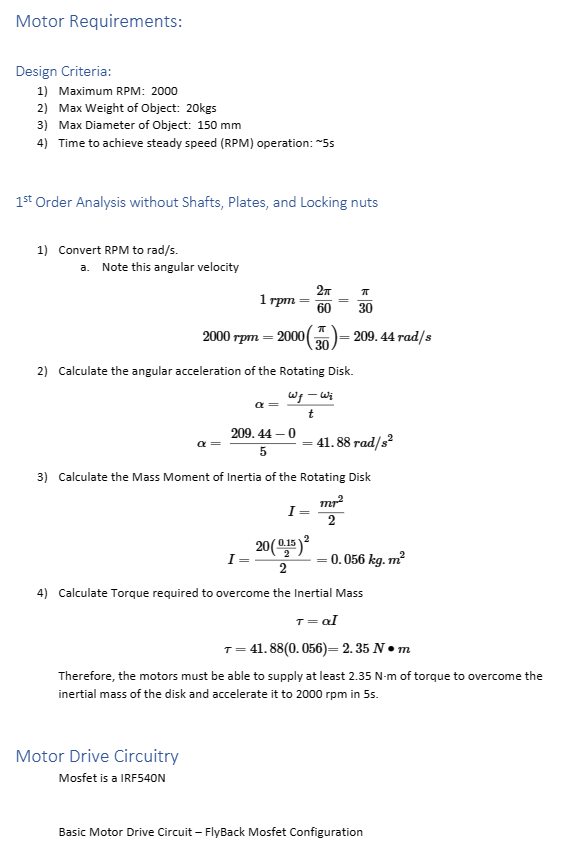 Construction Steps: Flowchart to follow when writing Arduino code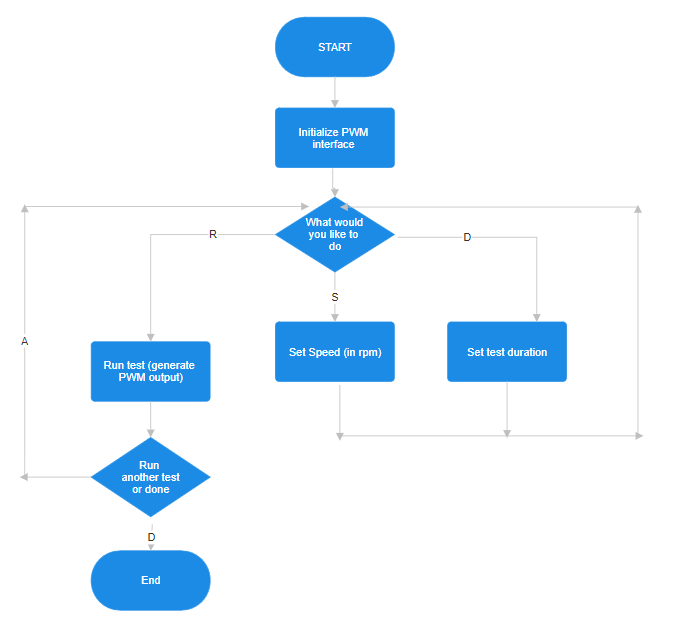 Use the following code for PWM Arduino 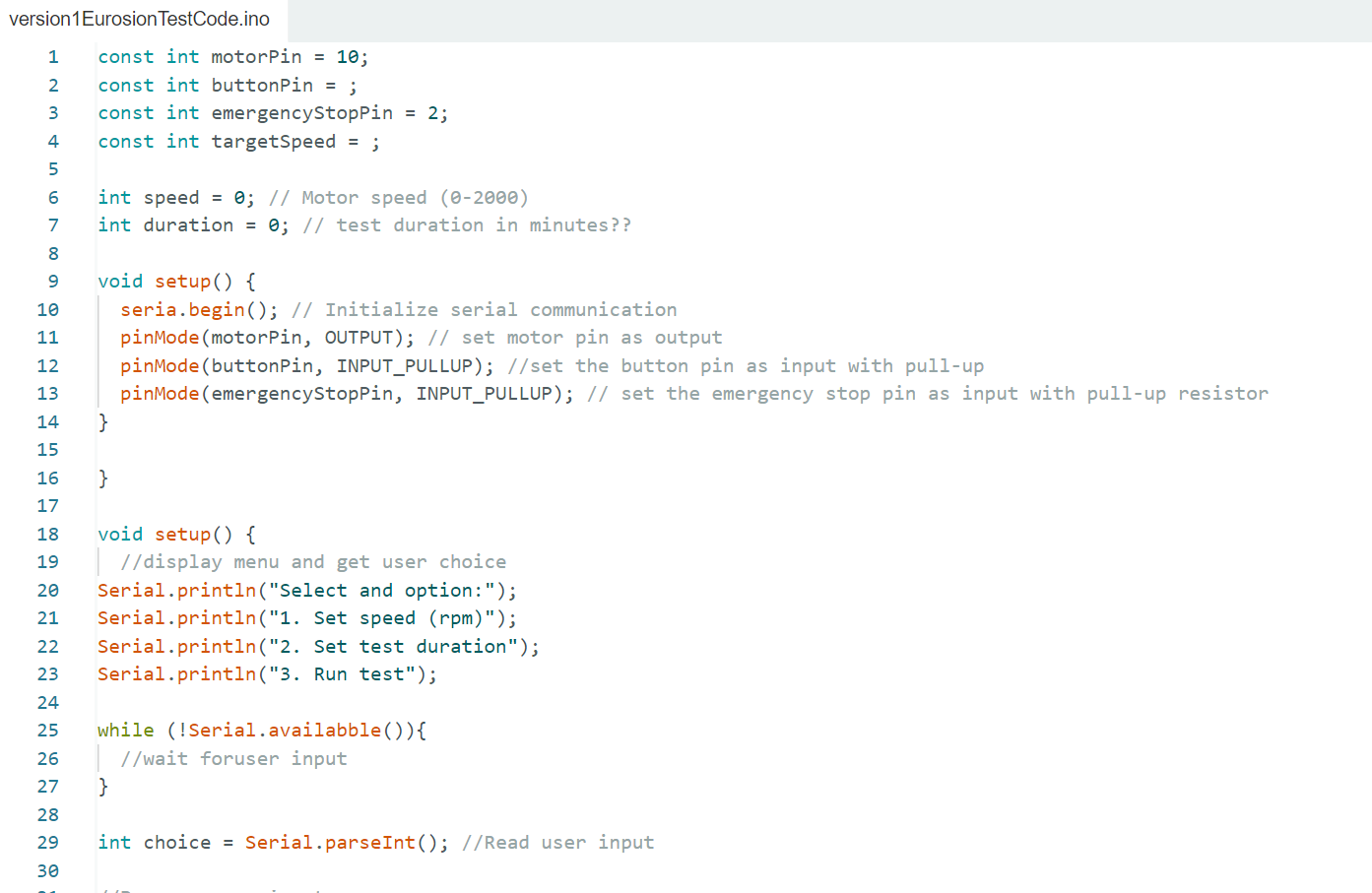 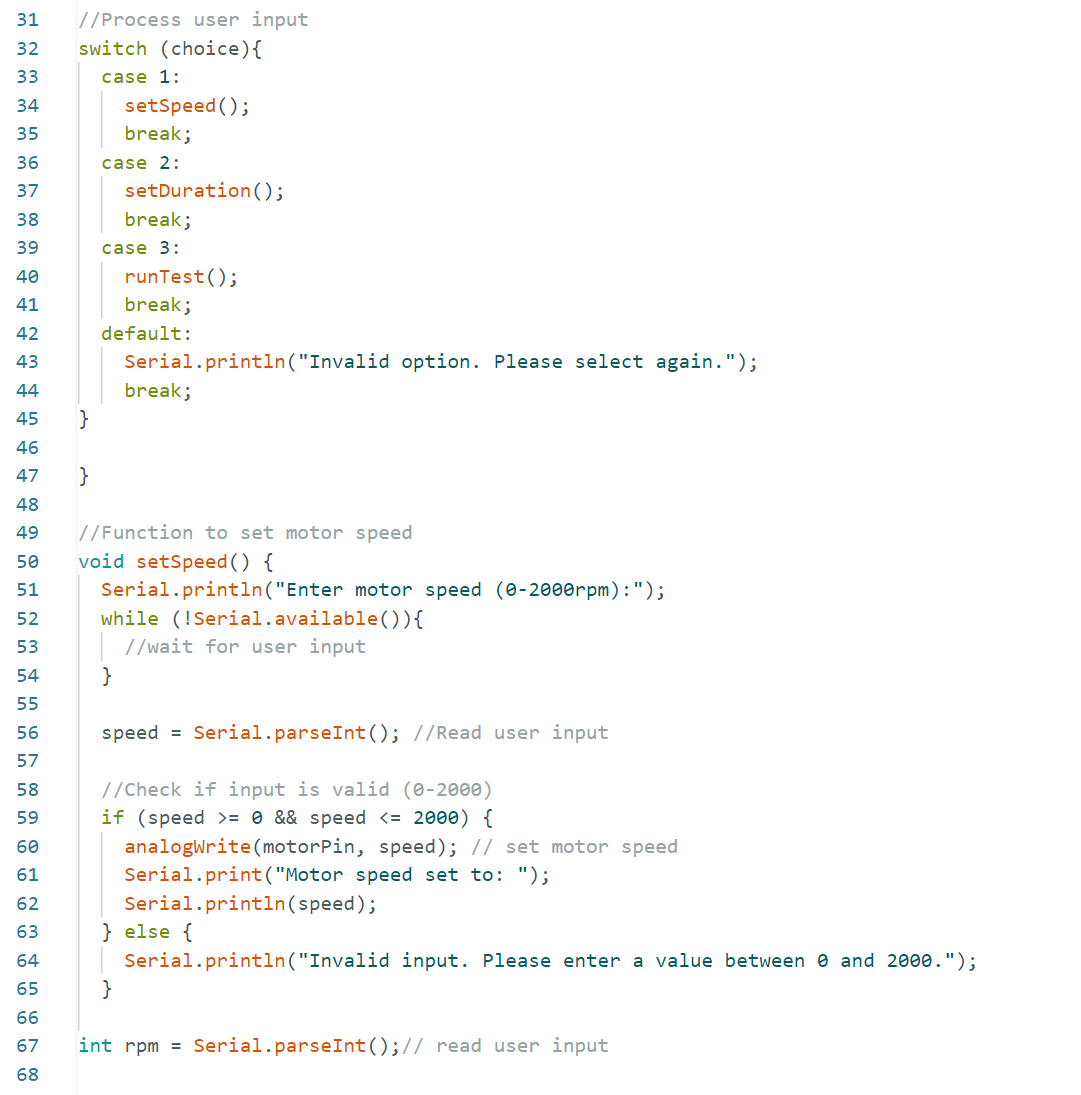 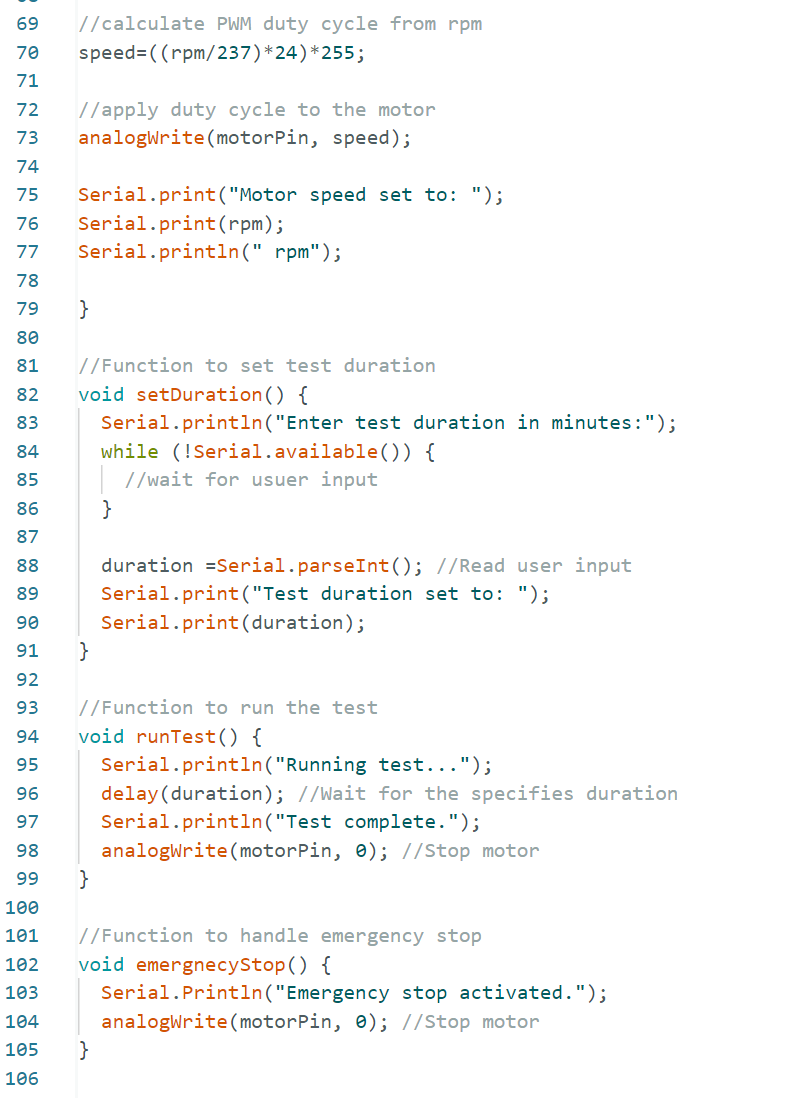 Feedback from clients/users:Positives:Realism of the sample design and real world applicationDetailed CAD models that show each partAreas for Improvement:Square shaped container could cause issues with sediment flow Possible fix: bevel inserts to the corners Prototyping Test Plan:The red highlighted part of the project is already completed and was our prototype 1, which proved a success with no flaws. The green highlighted part is our next week’s prototype.Prototyping Test Plan for Motor Lid Assembly:Objective:The objective of this test plan is to validate the functionality and effectiveness of the motor lid assembly for our prototype. By testing the motor with the lid assembly in various configurations, we aim to ensure smooth operation and proper sealing of the container.Test 3.1: Motor Lid AssemblyObjective: To assess the proper alignment and attachment of the motor to the lid assembly.Procedure:Securely attach the motor to the designated mounting points on the lid.Ensure proper alignment of the motor shaft with the designated opening on the lid.Verify the stability and firmness of the motor attachment.Measurements/Assessments:Alignment of motor shaft with lid opening.Stability of motor attachment.Acceptance Criteria:Motor shaft is centrally aligned with the lid opening.Motor attachment is secure and does not wobble or shift.Expected Outcome: Motor is correctly mounted and aligned with the lid assembly, ready for further testing.Stopping Criteria: If the motor attachment is not secure, or if the alignment is significantly off, the test will be stopped for re-evaluation and adjustments.Test 3.2: Motor with Sample ShaftObjective: To evaluate the motor's functionality when attached to the sample shaft.Procedure:Attach the sample shaft securely to the motor shaft.Activate the motor to rotate the sample shaft.Observe the rotation speed and stability of the sample shaft.Measurements/Assessments:Rotation speed of the sample shaft.Stability and smoothness of rotation.Acceptance Criteria:Sample shaft rotates at the desired speed without erratic movements.Rotation is smooth and consistent.Expected Outcome: Motor effectively rotates the sample shaft, demonstrating its functionality for the intended purpose.Test 3.3: Motor with Sample Shaft (Load Test)Objective: To assess the motor's performance under the load of the 3D sample.Procedure:Load the designated sample material onto the sample shaft.Activate the motor to rotate the loaded sample shaft.Observe the motor's ability to maintain rotation with the added load.Measurements/Assessments:Rotation speed and stability with the loaded sample shaft.Motor temperature during operation.Acceptance Criteria:Motor maintains rotation speed within acceptable parameters with the load.No signs of overheating or strain on the motor.Expected Outcome: Motor demonstrates the ability to rotate the sample shaft -effectively even under the load of the 3D sample, indicating suitability for intended use.Analytics of Critical Components:Cost Spreadsheet (BOM):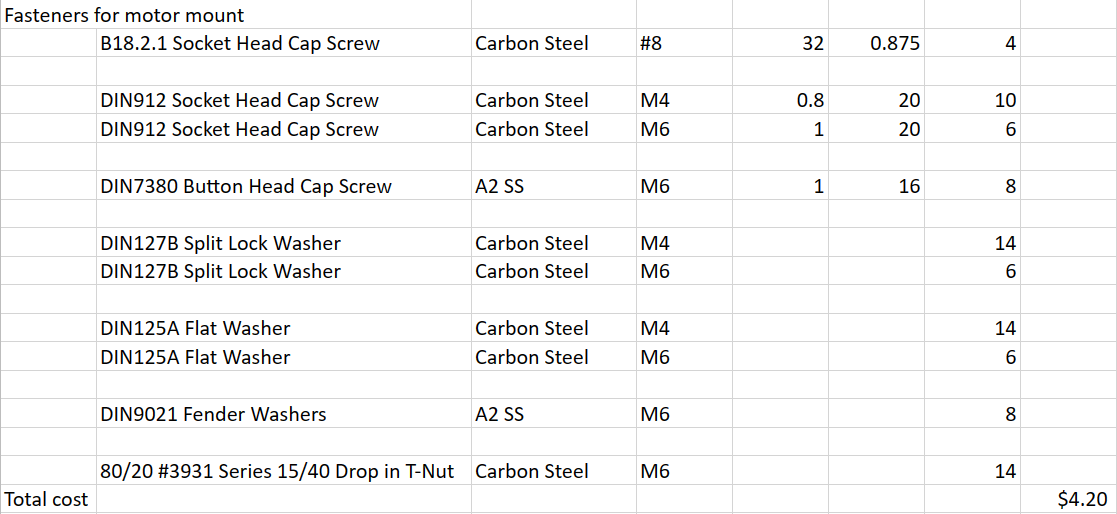 From Boreal Power SystemNote: Boreal Power system has all the materials needed in surplus/scrap, will get an invoice from them for the prices listed above.Total: 95$Test IDTest Objective(Why)Description ofPrototype used and ofBasic Test Method(What)Description ofResults to beRecorded andhow these resultswill be used(How)Estimated Testduration andplanned startdate(When)1.0Test the water tightness of the acrylic tank systemMake sure tank is waterproof Fill tank with water, and let it for an hour.Qualitative1hour24/02/242.0Arduino controlPWM motor control functions Test to insure that arduino is producing correct PWM signals for motor drive circuitryQualitative30min29/02/242.1Arduino controlEmergency stop Test to make sure emergency stop functions, by cutting the power.Qualitative10min29/02/243.0Motor lid assemblyLooking for excessive current draw and vibrationInitial operation of motor and stub shaft a low rpm (100rpm)Qualitative 15-20min1/03/243.1Motor lid assemblyLooking for excessive current draw and vibrationOperation of motor and stub shaft max rpmQualitative 15-20min1/03/243.2Motor with sample shaftLooking for excessive current draw and vibrationOperation of motor and shaft at low rpm (100rpm) without sampleQualitative 15-20min1/03/243.3 Motor with sample shaftLooking for excessive current draw and vibrationOperation of motor and shaft at max rpm without sampleQualitative 15-20min1/03/243.4Morot with sample shaft and sampleLooking for excessive current draw and vibrationOperation of motor, shaft, and sample at nominal rpm with sampleQualitative 15-20min1/03/244.0Erosion acceleration testLooking for excessive current draw and vibrationOperation of motor and shaft at max rpm without sampleQualitative 1 week10/03/24Item#MaterialElement QuantityDimensionsUnit CostTotal CostGetting from1SandAbrasive1 cupNone$0.00 $0 2AcrylicTank1350x350mm$8$8Boreal Power System4MotorRotates Shaft178x100mmRPM at Nominal Voltage: 5600Stall Torque:5Nm$50.00 $50.00 Boreal Power System5Stainless steel rodShaft112.5mmx115mm$8$8Boreal Power System6aluminum/rubberCoupler140x30mm$3$3Boreal Power System7WashersFasteners36M6$.02$0.7Boreal Power System8ScrewsFasteners36M6x16$0.10$3.50Boreal Power System9Water (in Liters)Liquid5N/A$0.00 $0.00 10Power Supply124v DC42A$15$15Boreal Power System11Arduino BoardControls1‎8x5.51x2.49 cm$0.00 $0.00 Boreal Power System12Aluminum plate motor support395x125mm$1.00$3.00Boreal Power System